The Little-Otto-Goshi-Liga 2018Veranstalter :		Judo Club Halle e.V.Ort:				Sporthalle (hintere) BBS III, 06120 Halle, Grasnelkenweg 16Termine:			Sonntag, 22.04.2018  und Samstag, 23.06.2018				Samstag, 18.08.2018 und Sonntag, 02.09.2018 Teilnehmer/AK:		U9	(2010 und jünger), U12 (2007-2009)	  Zeitplan:			Wiegen von  9.30 – 10.15 Uhr, Wettkampfbeginn: 10.30 UhrGewichtsklassen:	U9/U12 	gewichtsnahe Pools Matten: 			1-2 Matten Startgeld:			6,00 € zu zahlen vor dem WiegenKampfrichter:		jeder Verein stellt einen Kari, ansonsten wird ab 3 Teilnehmer 				ein Startgeld von 8,00 € fällig. Kari bitte melden, Einsatz wird 					vergütet.Meldung an:		Name, Vorname, Jahrgang, Gewicht/Gewichtsklasse (nicht 					bindend) bis spät. eine Woche vor Wettkampf an: 				Sylvia Strube, Schneeberger Str. 37, 06116 Halle/S. 	oder SylviaStrube@web.de oder 0176-47797583	Mit der Meldung zu dieser Veranstaltung erklären sich die Teilnehmer mit der 	elektronischen Speicherung ihrer wettkampfrelevanten Daten und deren 	Veröffentlichung in Aushängen, im Internet und in sonstigen Publikationen 	des DJB sowie dessen Untergliederungen einverstanden. Gleiches gilt für 	Bilddokumentationen.Ehrengabe:		1. – 3. Platz Urkunden und Medaillen	Alle Sportlerinnen und Sportler, die an allen vier Turnieren 	teilnehmen, erhalten beim 4. Turnier ein 	Überraschungsgeschenk.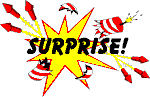 Haftung: 		Der Veranstalter übernimmt keinerlei Haftung.Imbiss:		Für das leibliche Wohl wird bestens gesorgt. Sylvia Strube Vorsitzende	